InternCommunity Engagement, Office of Ethnic Communities The purpose of this internship is to provide graduates with the opportunity to gain working experience within the public sector and gain exposure to ‘real work’ related to their qualification. This internship will support the Community Engagement team to implement key internal programmes as required. The Intern will support small project-based initiatives.Reporting to: 	Regional Manager Community EngagementLocation: 		WellingtonWhat we do matters – our purposeDIA’s purpose is to serve and connect people, communities and government to build a safe, prosperous and respected nation.  In other words, it’s all about helping to make New Zealand better for New Zealanders.OEC is an Office within DIA and contributes to DIA’s overall purpose.  OEC’s Vision is “Flourishing Ethnic Diversity; Thriving New Zealand”, and this sets the context for our own specific purpose, focus areas, and operating principles.  These things make up OEC’s operating model.How we do things around here – our principlesWorking effectively with MāoriTe Aka Taiwhenua – our Māori Strategic Framework – enables us to work effectively with Māori. We accept our privileged role and responsibility of holding and protecting the Treaty of Waitangi / Te Tiriti o Waitangi.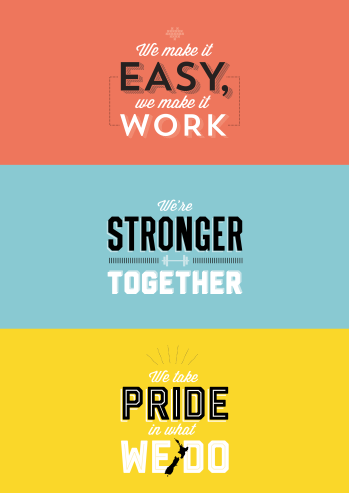 We make it easy, we make it work Customer centredMake things even betterWe’re stronger together Work as a teamValue each otherWe take pride in what we do Make a positive differenceStrive for excellenceWhat you will do to contributeAs a result, we will seeCommunity engagement and adviceGive effect to the OEC Community Engagement strategy and programme Apply OEC’s community engagement best practice principles and methodologies to all engagementsAttend Ministerial events in the community, as requiredOEC’s community engagement strategy and programme are implemented consistently OEC is targeting its community engagement in a disciplined manner, and works with others to achieve outcomesThe Minister is well supported and satisfied with OEC’s ‘on the ground’ support for community eventsInforming, advising and consulting on Policy and ServicesWork closely with Senior Diversity & Engagement Advisors and Policy & Research colleagues to ensure that OEC policy advice draws off a strong community evidence baseEnsure that the intelligence from all community engagement activity is recorded/captured and available to inform policy advice or other OEC activitySupport engagement and consultation with ethnic communities Contribute to the ‘on the ground’ expertise for any community engagement or consultation OEC’s policy development and policy advice are richly informed by community intelligence and perspectives OEC has consistent systems and approaches for capturing and reflecting community views into policy and servicesOEC’s engagement and communications with ethnic communities and stakeholders are targeted, appropriate and impactfulRelationship ManagementUtilise inter and cross-cultural expertise to develop and maintain strong strategic relationships with ethnic leaders, community representatives and organisationsBuild strong and effective relationships with key government agencies Participate in key cross sector working groups and seek opportunities for collaboration where appropriateStrong relationships that support the credibility and impact of OEC’s community engagement functionStrong relationships that provide a robust platform for community engagementStrong relationships that enable OEC to continually add value to the quality of advice to government and to public servicesProject ManagementContribute to projects Lead smaller or less complex projects that deliver on OEC’s strategic priorities and community engagement programmeEnsure projects have approvals, scopes, reporting and evaluation in line with OEC methodologyOEC projects are delivered successfully in line with OEC project methodologyOEC continues to strengthen and refine its project approaches and methodologies in response to learningHealth and safety (for self)Work safely and take responsibility for keeping self and colleagues free from harmReport all incidents and hazards promptlyKnow what to do in the event of an emergencyCooperate in implementing return to work plansA safe and healthy workplace for all people using our sites as a place of work.Health and safety guidelines are followedAdviseCollaborate withInfluenceInformManage/leadDeliver toWho you will work with to get the job doneWho you will work with to get the job doneAdviseCollaborate withInfluenceInformManage/leadDeliver toInternalManager Community Engagement InternalSenior Diversity & Engagement Advisors OEC team membersDIA Business Groups, especially Community Operations, Policy Group, and Communications ExternalOffice of the Minister for Ethnic CommunitiesExternalEthnic community leaders, organisations, and community membersYour delegations Your delegations Human Resources and financial delegationsLevel ZDirect reportsNilYour success profile for this roleWhat you will bring specificallyAt DIA, we have a Capability Framework to help guide our people towards the behaviours and skills needed to be successful. The core success profile for this role is Specialist.

Keys to Success:Problem solvingCritical thinkingInterpersonal savvyNavigating complexityCommunicating with influenceTechnical and specialist learningExperience: Experience producing high quality written work in either a professional or academic context	Experience working with a range of people to achieve resultsProven success working to timelines and juggling multiple tasks Knowledge:Understanding of community engagement principles and best practice models, and a commitment to ongoing professional learningKnowledge of, or interest in developing knowledge of, diversity and inclusion, and social cohesion matters Understanding of the political process and the role of public service agenciesA commitment to the overall goals and objectives of the New Zealand public service, including partnership with Maori in the context of the Treaty of WaitangiSkills:Good relationship management skills, including the ability to relate to and gain the confidence of diverse stakeholders Good inter-cultural communication skillsAbility to prioritise workload according to strategic priority and likely impactOther requirements:Working towards a relevant tertiary qualification 